		  Civitas Academy Bulletin                       11/05/20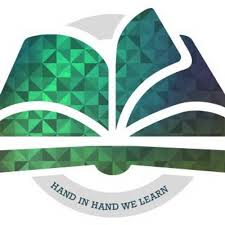 Update from Mr WiederI am sure that you were all glued to the television last night for the announcement by Boris Johnson and that you are all seeking clarity regarding what was said and what we plan to do next at Civitas. At this point, it is important to note that nothing will change from what we are already doing- providing home learning resources and operating as a hub school for childcare.Once we have further clarification from the government, REAch2 will provide detailed guidance documents and procedure for us to follow. This will include the completion of risk assessments where required before any decisions will be made. All the leaders of REAch2 schools have a Zoom meeting on Wednesday afternoon where more detail about next steps will be outlined. I will continue to keep you updated when more information is shared.We all want the children to return as soon as it is safe to do so. We continue to forward plan and in our staff meetings last week, we explored what we might have to do in the event of having some children in school and others working at home. As a result of this meeting, we will be making more use of pre-made resources and reducing the amount of YouTube videos created each week. The rationale for this is to provide staff more time to plan and prepare for future changes in the coming weeks. We will continue to keep you updated.Free School Meals Please note that the Edenred national voucher scheme will not operate during the May half-term week.Contact DetailsIf any of your contact details have changed e.g. new telephone number or email address, please could you inform Mrs Newman on the office@civitasacademy.co.uk email address. It is vital that the school has up to date contact details during the school closure period.Mental Health Week Thank you to Mrs Carey for collating and sharing resources with teachers that they will use with their classes next week. Virtual Coffee Morning for Parents/ CarersCivitas Academy would like to offer Civitas parents the opportunity to attend our first virtual coffee morning.Please join Sara Slade (SENCo) and Sue Carey (PSHE and Wellbeing Lead) who will be available to answer questions relating to social and emotional support of Civitas children.  The session will be hosted on Zoom, on Wednesday 20th May at 11.00am – 11.45. The link is available on our email bulletin. 2019-20 Key Dates (All subject to change) Date and TimeEventMonday 18th- Friday 22nd MayMental Health WeekMonday 25th-Friday 29th MayHalf TermMonday 8th-Friday 12th JuneCultural Diversity WeekFriday 12th JuneInternational DayWednesday 1st  JulyTransition DayFriday 10th July Reports OutFriday 17th JulyLast day of term for children